                  TRIVIS  –  Střední  škola veřejnoprávní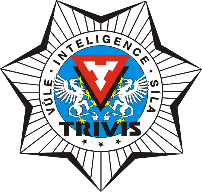                                                Ústí nad Labem, s.r.o.                                                                                               Máchova 1376 / 3, 400 03 Ústí nad LabemŠkola je zapsána v obchodním rejstříku vedeném                                                 tel / fax :  472 777 094, mobil : 724 829 246Krajským soudem v Ústí nad Labem,                                                                                     e-mail : usti@trivis.cz,  www.trivisusti.czoddíl C, vložka 12884.                                                                                                            IČO: 251 0 9 189              IZO: 110 018 095Maturitní okruhy předmětu PRÁVO pro školní rok 2020- 2021:Stát.Politika a politický systém.Základy práva.Objektivní a subjektivní právo.Věcná práva.Dědické právo.Manželství.Občanské soudní řízení.Obchodní korporace.Pracovní právo.Základy správního práva.Zásady správního řízení.Účastníci správního řízení.Základy přestupkového práva.Správní tresty, jejich druhy a zásady pro jejich ukládání.Základy trestního práva hmotného, soustava soudů v ČR.Trestný čin, trestně právní odpovědnost.Skutková podstata trestného činu a trestní sankce.Trestná součinnost, účastenství, zánik trestnosti.Základy trestního řízení.Průběh trestního řízení, opravné prostředky proti rozsudku.Zajištění osob a věcí v trestním řízení. Prověřování a vyšetřování.Přípravné řízení a řízení proti mladistvým.Hlavní líčení, řádné a mimořádné opravné prostředky.V Ústí nad Labem, dne 15.9. 2020					Mgr. Šárka Šťovíčková								ředitelka TRIVIS-SŠV